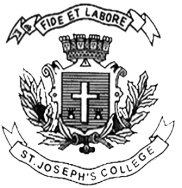 ST. JOSEPH’S COLLEGE (AUTONOMOUS), BANGALURU-27M.S.W–II SEMESTERSEMESTER EXAMINATION- APRIL 2017SW 8515: Human Rights and Social JusticeTime: 2 1/2  hrs                                                                                   Maximum marks : 70This question paper has two printed pages and three parts.I.  Answer all the Questions                                                                            (10 x 1=10 marks)1. ___________ is an ideal condition in which all members of society have the same basis rights, protection, opportunities, obligations and social benefits 2. The Practice of untouchability is prohibited by the ___________              a) Article 17     b) Article 18    c) Article 19     d) Article 20 3. Which are the two most important child rights institutions under the Juvenile Justice Act? 4. Distributive justice is combination of ___________              a)  rights and duties                         b)  constitutional remedies and social system             c)  social and economical justice     d)  community and society5. Name any three rights championed by the Universal Declaration of Human Rights?6. ………………are distinct forms of 'Justice' in Indian constitution.              a)  Justice, empowerment, well being     b) Social, economical, political              c)  Social, Psychological, emotional       d) Social, educational, judicial7. The Juvenile Justice (Care and Protection of Children) Act, 2000 has been replaced with which _____Act?8. Match the following items I) Prohibition of discrimination          1) Article 14II) Equality before law                       2) Article 16III) Abolition of Child Labour             3) Article 24IV) Equality of opportunity                4) Article 15Code:            A) 4/3/2/1       B) 4/1/3/2        C) 2/3/4/1       D) 2/1/4/3SW-8515-A-179. Which of the following statements are false?            a) Child Welfare Committee consists of a Chairperson and two members            b) The full form of SJPU is Special Juvenile Police Unit            c) Right to information, Act, 2006 flows from the Fundamental Rights             d) Supreme Court of India is the highest Court of appeal in the Country 10. Match the following items I) Probation Department                     1) High Court II) Parole                                             2) Juvenile Justice III) Writ Petition                                   3) District Court IV) Observation Home                        4) Reward for good conduct Code:  A) 1/2/3/4        B) 2/3/4/1       C) 4/1/2/3       D) 3/4/1/2II. Answer any 2 of the following in approximately 500 words each          (2 x 15=30 marks) 11. Article 44 of Indian Constitution asks the State to endeavor to secure for the citizens a Uniform Civil Code throughout the territory of India. Is it time for the nation to question the sanctity of personal religious laws and bring in a quality debate on a Uniform Civil Code (UCC) in the forefront for a national discourse. Discuss UCC and debate it whether you are For or Against it. 12. Write a pamphlet to be distributed during a legal awareness program to be organized for Social Workers to sensitize them on the Right to information, Act, 2006. The pamphlet should clearly outline the issues, provisions of the law with do’s and don’ts. 13. Identify the specific areas in which social workers intervention is needed in the Criminal Justice system? Explain the role of Social Worker in any three of the identified areas in detail?  III. Answer any 3 of the following in approximately 250-300 words each (3 x 10=30 marks) 14. Explain in detail the Public Interest Litigation? Can the court reject a PIL on the ground that there are large number of cases pending, hence they cannot hear the PIL petition?15. The Medical Termination of Pregnancy Act, 1971 fails to regulate abortion in India. Critically Evaluate  16. What are different methods a social worker can adopt in promoting social legislation with communities? Explain in details each of the methods with examples. 17. Outline all the Constitutional safeguards enshrined for the SCs/STs? Critically examine whether these safeguards are implemented in true spirit in light of frequent Dalit atrocities in the country. 18. Write Short Notes on the following:U.N. Declarations of Human RightsFundamental Duties 